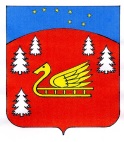 АдминистрацияКрасноозерного сельского поселенияПриозерского муниципального районаЛенинградской областиПОСТАНОВЛЕНИЕ«29»  мая  2024 года        	      	        № 107Об утверждении актуализированной схемы теплоснабжения Красноозерного сельского поселения Приозерского муниципального района Ленинградской области  на период до 2028 года.	В соответствии с Федеральным законом от 27.07.2010 г. № 190-ФЗ «О теплоснабжении», постановлением Правительства Российской Федерации от 22.02.2012 г. № 154 «О требованиях к схемам теплоснабжения, порядку их разработки и утверждения», руководствуясь Уставом  Красноозерного сельского поселения  Приозерского муниципального района Ленинградской области, администрация Красноозерного сельского поселения ПОСТАНОВЛЯЕТ:Утвердить актуализированную схему теплоснабжения Красноозерного сельского поселения  Приозерского муниципального района Ленинградской области.Постановление от 12 апреля 2023 года № 93 «Об утверждении актуализированной схемы теплоснабжения муниципального образования Красноозерное сельское поселение  Приозерского муниципального района Ленинградской области  на период до 2028 года» считать утратившим силу.Настоящее постановление подлежит официальному опубликованию и размещению на официальном сайте администрации Красноозерного сельского поселения http:// http://krasnoozernoe.ru//.Контроль над исполнением настоящего постановления оставляю за собой.	Глава  администрации                                 	                   А.В. Рыбакисп. Благодарев А.Ф.; Тел. 8-(813-79)67-493